            РЕПУБЛИКА СРБИЈА МИНИСТАРСТВО ФИНАНСИЈА             ПОРЕСКА УПРАВА      Сектор за материјалне ресурсе  Број: 000-404-01-00818/2020-1100           Дана: 22.10.2020. године                      Београд           На основу члана члана 116. Закона о јавним набавкама („Службени гласник РС“, бр. 124/12, 14/15 и 68/15), Министарство финансија, Пореска управа - Сектор за материјалне ресурсе објављује:ОБАВЕШТЕЊЕ О ЗАКЉУЧЕНОМ УГОВОРУНазив, адреса и интернет страница наручиоца: Министарство финансија, Пореска управа - Сектор за материјалне ресурсе, www.purs.gov.rs/javne-nabavke.Врста наручиоца: Орган државне управе.Опис предмета набавке, назив и ознака из општег речника набавке: набавка радова на капиталном одржавању објекта Филијале Нови Сад 2 - постављање ламината. Назив и ознака из општег речника набавке: 45200000- радови на објектима или деловима објеката високоградње и нискоградње.Уговорена вредност: 1.635.932,50  динара без ПДВ.Критеријум за доделу уговора: Најнижа понуђена ценаБрој примљених понуда: 6.Највиша и најнижа понуђена цена и највиша и најнижа понуђена цена код прихватљивих понуда: Највиша понуђена цена је 2.823.616,00 без ПДВ, а најнижа понуђена цена је 1.455.927,00 динара без ПДВ. Највиша понуђена код прихватљивих понуда цена је 2.823.616,00 без ПДВ, а најнижа понуђена цена код прихватљивих понуда је 1.635.932,50  динара без ПДВ.Датум доношења одлуке о додели уговора: 25.09.2020 године.Датум закључења уговора: 22.10.2020. године.Основни подаци о добављачу: ''AMBIENT'' ДОО Нови Сад, Светозара Милетића број 40, ПИБ 100716779, МБР 08765731.Период важења уговора: до извршења уговорних обавеза.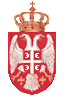 